СОТРУДНИКИ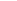 